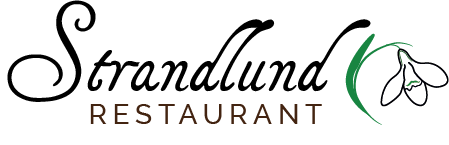 Månedsmenu oktober 2020Der skal bestilles mad / bord dagen før inden kl. 13.00, mad til mandage skal bestilles fredagen før Vi leverer stadigvæk maden til døren, hvis dette ønskes.Leveringsgebyr 20,00 pr. dagTlf. 396245251. oktober- 2. oktober 5. oktober– 9.oktoberDer skal bestilles mad / bord dagen før inden kl. 13.00, mad til mandage skal bestilles fredagen før Vi leverer stadigvæk maden til døren, hvis dette ønskes.Leveringsgebyr 20,00 pr. dagTlf. 39624525Der skal bestilles mad / bord dagen før inden kl. 13.00, mad til mandage skal bestilles fredagen før Vi leverer stadigvæk maden til døren, hvis dette ønskes.Leveringsgebyr 20,00 pr. dagTlf. 3962452512. oktober –16. oktober19. oktober – 23. oktober26. oktober – 30.oktoberDer skal bestilles mad / bord dagen før inden kl. 13.00, mad til mandage skal bestilles fredagen før Vi leverer stadigvæk maden til døren, hvis dette ønskes.Leveringsgebyr 20,00 pr. dagTlf. 39624525Torsdag Frokostbuffet med lun ret og ost Bordbestilling tilrådes Fredag  Flæskesteg med rødkål, agurkesalat, sauce og kartofler Nøddekage med flødeskumMandagBoeuf saute stroganoff med kartoffelmos og syltede rødbeder Drømmekage TirsdagFrikadeller med stuvede spidskål samt små kartofler og agurkesalat Rabarbertrifli OnsdagStegt laks med hvidvinssauce, små kartofler og ærter Æbletærte med cremefraicheTorsdag Frokostbuffet med lun ret og ost Bordbestilling tilrådes Fredag Hakkebøf med bløde løg, sauce og kartoflerCitronfromage MandagMillionbøf med mos og syltede rødbederFrisk bagt kringleTirsdagKrebinetter med stuvede ærter og gulerødder samt kartofler Frisk frugt med råcremeOnsdagHjemmelavede fiskefrikadeller rørt med urter og grønt hertil remoulade og smørsauce Bagte blommer med flødeskumTorsdagFrokostbuffet med lun ret og osteBordbestilling tilrådesFredag Kalveculotte med stegte kartofler, bearnaise og bønner RomfromageMandagKylling i karry med ris og chutneyCitronsandkageTirsdagMørbradgryde med kartoffelmosPanna cotta med syltede bærOnsdagAspargessuppeDampede mørksej med hollandaise og grøntTorsdagFrokostbuffet med lun ret og osteBordbestilling tilrådesFredag Lasagne bolognaise med tomatsalatTiramisuMandagUngarsk gullasch med kartoffelmos og rødbeder Svesketrifli TirsdagGrøntsagssuppe Pariserbøf med klassisk tilbehørOnsdagRøget Laksetærte med spinat og urter Hertil græsk salatBagte æbler med flødeskumTorsdagFrokostbuffet med lun ret og osteBordbestilling tilrådesFredag Aften åben 
lukket til frokost Se mere herom i bladet